西南财经大学本科学生实习报告所在学院： 会计学院  所在专业：           学生姓名：           学生学号：           实习单位：           201  年  月印制说  明1.实习单位鉴定书必须由实习单位填写并加盖实习单位公章，方才有效。2.每周的实习周记，由学生自行填写，不能遗漏、作假。3.“个人总结”内容要求：“个人总结”在实习的基础上完成，运用专业基础理论知识结合实习资料，进行比较深入的分析、总结。“个人总结”的资料必须翔实，内容应简明扼要，能反映出实习单位的情况及本人实习的情况、体会和感受。“个人总结”要有独立的见解，重点突出、条理清晰。4.格式要求：所有表格需单独成页。（1）纸张要求：A4；全文页边距要求：上3厘米，下3厘米，3厘米，右3厘米。（2）“实习内容”和“个人总结”部分各级标题格式要求论文内文一级标题用“1．.……；2．……”，各二级标题为“1.1.……，2.1……”，三级标题用“1.1.1.……，2.1.1……”……以此类推。一级标题：四号华文中宋加粗（居中，段前1行，段后1行，1.5倍行距）；二级标题：四号黑体（首行无缩进，段前1行，段后1行，1.5倍行距）；三级标题：小四号黑体（首行无缩进，段前1行，段后1行，1.5倍行距）正文：11号宋体（首行缩进2汉字，两端对齐，左、右侧无缩进，行距1.5倍，段前0，段后0）。附件2    西南财经大学本科生毕业实习报告（正文）附件3：      实习周记（    月  日至   月  日 ）实习周记（    月  日至   月  日 ）实习周记（    月  日至   月  日 ）实习周记（    月  日至   月  日 ）附件4：西南财经大学会计学院学生毕业实习评价表（本科）说明：此表原件交由会计学院保存。封底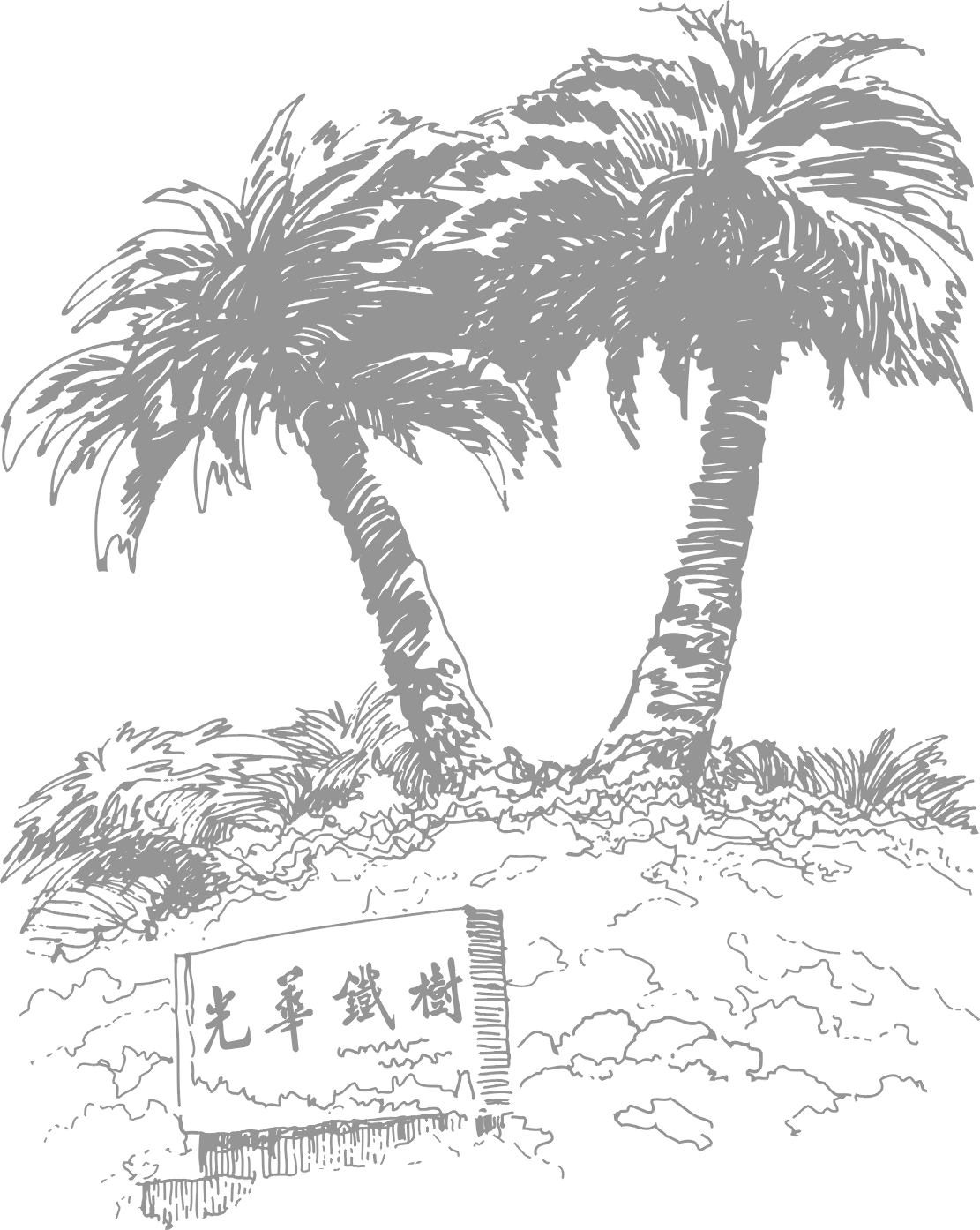 附件1.  西南财经大学会计学院本科学生毕业实习报备表附件1.  西南财经大学会计学院本科学生毕业实习报备表附件1.  西南财经大学会计学院本科学生毕业实习报备表附件1.  西南财经大学会计学院本科学生毕业实习报备表附件1.  西南财经大学会计学院本科学生毕业实习报备表附件1.  西南财经大学会计学院本科学生毕业实习报备表附件1.  西南财经大学会计学院本科学生毕业实习报备表附件1.  西南财经大学会计学院本科学生毕业实习报备表姓名学 号专业年级201  级实习单位相关信息实习单位相关信息实习单位相关信息实习单位相关信息实习单位相关信息实习单位相关信息实习单位相关信息实习单位相关信息单位名称地址单位电话部门（岗位）实习时间学校指导教师意见：学校指导教师意见：学校指导教师意见：学校指导教师意见：学校指导教师意见：学校指导教师意见：学校指导教师意见：学校指导教师意见：指导教师签名：                                            年   月   日指导教师签名：                                            年   月   日指导教师签名：                                            年   月   日指导教师签名：                                            年   月   日指导教师签名：                                            年   月   日指导教师签名：                                            年   月   日指导教师签名：                                            年   月   日指导教师签名：                                            年   月   日学院意见：学院意见：学院意见：学院意见：学院意见：学院意见：学院意见：学院意见：学院负责人签名：                                                   年   月   日学院负责人签名：                                                   年   月   日学院负责人签名：                                                   年   月   日学院负责人签名：                                                   年   月   日学院负责人签名：                                                   年   月   日学院负责人签名：                                                   年   月   日学院负责人签名：                                                   年   月   日学院负责人签名：                                                   年   月   日学生姓名学号年级所在学院会计学院专业班级实习单位实习时间年     月     日至     年     月     日年     月     日至     年     月     日年     月     日至     年     月     日年     月     日至     年     月     日年     月     日至     年     月     日实习内容（简要介绍实习单位及部门的基本情况，自己实习中从事的具体工作，实习的目标和要求等，字数不超过800字）指导教师意见：签名：                                              年     月     日  （简要介绍实习单位及部门的基本情况，自己实习中从事的具体工作，实习的目标和要求等，字数不超过800字）指导教师意见：签名：                                              年     月     日  （简要介绍实习单位及部门的基本情况，自己实习中从事的具体工作，实习的目标和要求等，字数不超过800字）指导教师意见：签名：                                              年     月     日  （简要介绍实习单位及部门的基本情况，自己实习中从事的具体工作，实习的目标和要求等，字数不超过800字）指导教师意见：签名：                                              年     月     日  （简要介绍实习单位及部门的基本情况，自己实习中从事的具体工作，实习的目标和要求等，字数不超过800字）指导教师意见：签名：                                              年     月     日  个人总结基于实习实践的观察和思考选择相关问题（可以是实习单位业务实践相关专业问题、实习单位或所属行业问题，其他与实习工作相关问题等），运用相关知识进行研究分析，总结通过实习对专业学习和职业发展等相关方面的思考和启示，字数不少于3000字。基于实习实践的观察和思考选择相关问题（可以是实习单位业务实践相关专业问题、实习单位或所属行业问题，其他与实习工作相关问题等），运用相关知识进行研究分析，总结通过实习对专业学习和职业发展等相关方面的思考和启示，字数不少于3000字。基于实习实践的观察和思考选择相关问题（可以是实习单位业务实践相关专业问题、实习单位或所属行业问题，其他与实习工作相关问题等），运用相关知识进行研究分析，总结通过实习对专业学习和职业发展等相关方面的思考和启示，字数不少于3000字。基于实习实践的观察和思考选择相关问题（可以是实习单位业务实践相关专业问题、实习单位或所属行业问题，其他与实习工作相关问题等），运用相关知识进行研究分析，总结通过实习对专业学习和职业发展等相关方面的思考和启示，字数不少于3000字。基于实习实践的观察和思考选择相关问题（可以是实习单位业务实践相关专业问题、实习单位或所属行业问题，其他与实习工作相关问题等），运用相关知识进行研究分析，总结通过实习对专业学习和职业发展等相关方面的思考和启示，字数不少于3000字。个人总结个人总结考核意见及考核成绩考核评语（不少于100字）：考核成绩：                    指导教师签名：年     月    日考核评语（不少于100字）：考核成绩：                    指导教师签名：年     月    日考核评语（不少于100字）：考核成绩：                    指导教师签名：年     月    日考核评语（不少于100字）：考核成绩：                    指导教师签名：年     月    日考核评语（不少于100字）：考核成绩：                    指导教师签名：年     月    日备注本周实习内容：本周实习内容：本周实习内容：本周实习内容：本周实习内容：本周实习内容：本周实习内容：本周实习内容：本周考勤情况周一周二周三周四周五周六周日出勤√，缺勤×，病假⊕，迟到、早退实习单位指导教师本周考评意见：指导教师签名：                                        年     月     日实习单位指导教师本周考评意见：指导教师签名：                                        年     月     日实习单位指导教师本周考评意见：指导教师签名：                                        年     月     日实习单位指导教师本周考评意见：指导教师签名：                                        年     月     日实习单位指导教师本周考评意见：指导教师签名：                                        年     月     日实习单位指导教师本周考评意见：指导教师签名：                                        年     月     日实习单位指导教师本周考评意见：指导教师签名：                                        年     月     日实习单位指导教师本周考评意见：指导教师签名：                                        年     月     日本周实习内容：本周实习内容：本周实习内容：本周实习内容：本周实习内容：本周实习内容：本周实习内容：本周实习内容：本周考勤情况周一周二周三周四周五周六周日出勤√，缺勤×，病假⊕，迟到、早退实习单位指导教师本周考评意见：指导教师签名：                                        年     月     日实习单位指导教师本周考评意见：指导教师签名：                                        年     月     日实习单位指导教师本周考评意见：指导教师签名：                                        年     月     日实习单位指导教师本周考评意见：指导教师签名：                                        年     月     日实习单位指导教师本周考评意见：指导教师签名：                                        年     月     日实习单位指导教师本周考评意见：指导教师签名：                                        年     月     日实习单位指导教师本周考评意见：指导教师签名：                                        年     月     日实习单位指导教师本周考评意见：指导教师签名：                                        年     月     日本周实习内容：本周实习内容：本周实习内容：本周实习内容：本周实习内容：本周实习内容：本周实习内容：本周实习内容：本周考勤情况周一周二周三周四周五周六周日出勤√，缺勤×，病假⊕，迟到、早退实习单位指导教师本周考评意见：指导教师签名：                                        年     月     日实习单位指导教师本周考评意见：指导教师签名：                                        年     月     日实习单位指导教师本周考评意见：指导教师签名：                                        年     月     日实习单位指导教师本周考评意见：指导教师签名：                                        年     月     日实习单位指导教师本周考评意见：指导教师签名：                                        年     月     日实习单位指导教师本周考评意见：指导教师签名：                                        年     月     日实习单位指导教师本周考评意见：指导教师签名：                                        年     月     日实习单位指导教师本周考评意见：指导教师签名：                                        年     月     日本周实习内容：本周实习内容：本周实习内容：本周实习内容：本周实习内容：本周实习内容：本周实习内容：本周实习内容：本周考勤情况周一周二周三周四周五周六周日出勤√，缺勤×，病假⊕，迟到、早退实习单位指导教师本周考评意见：指导教师签名：                                        年     月     日实习单位指导教师本周考评意见：指导教师签名：                                        年     月     日实习单位指导教师本周考评意见：指导教师签名：                                        年     月     日实习单位指导教师本周考评意见：指导教师签名：                                        年     月     日实习单位指导教师本周考评意见：指导教师签名：                                        年     月     日实习单位指导教师本周考评意见：指导教师签名：                                        年     月     日实习单位指导教师本周考评意见：指导教师签名：                                        年     月     日实习单位指导教师本周考评意见：指导教师签名：                                        年     月     日姓名学 号专业年级201   级实习单位实习单位实习时间实习时间年   月   日  ——      年   月   日年   月   日  ——      年   月   日年   月   日  ——      年   月   日年   月   日  ——      年   月   日年   月   日  ——      年   月   日年   月   日  ——      年   月   日年   月   日  ——      年   月   日年   月   日  ——      年   月   日实
 
习

单

位

评价

实
 
习

单

位

评价

能力能力能力评价（请打“√”）评价（请打“√”）评价（请打“√”）评价（请打“√”）评价（请打“√”）实
 
习

单

位

评价

实
 
习

单

位

评价

专业知识的理解与掌握专业知识的理解与掌握专业知识的理解与掌握优秀　 良好　 一般　 合格　 不合格　优秀　 良好　 一般　 合格　 不合格　优秀　 良好　 一般　 合格　 不合格　优秀　 良好　 一般　 合格　 不合格　优秀　 良好　 一般　 合格　 不合格　实
 
习

单

位

评价

实
 
习

单

位

评价

沟通能力沟通能力沟通能力优秀　 良好　 一般　 合格　 不合格　　优秀　 良好　 一般　 合格　 不合格　　优秀　 良好　 一般　 合格　 不合格　　优秀　 良好　 一般　 合格　 不合格　　优秀　 良好　 一般　 合格　 不合格　　实
 
习

单

位

评价

实
 
习

单

位

评价

团队合作意识与领导力团队合作意识与领导力团队合作意识与领导力优秀　 良好　 一般　 合格　 不合格　优秀　 良好　 一般　 合格　 不合格　优秀　 良好　 一般　 合格　 不合格　优秀　 良好　 一般　 合格　 不合格　优秀　 良好　 一般　 合格　 不合格　实
 
习

单

位

评价

实
 
习

单

位

评价

批判性思维批判性思维批判性思维优秀　 良好　 一般　 合格　 不合格　优秀　 良好　 一般　 合格　 不合格　优秀　 良好　 一般　 合格　 不合格　优秀　 良好　 一般　 合格　 不合格　优秀　 良好　 一般　 合格　 不合格　实
 
习

单

位

评价

实
 
习

单

位

评价

国际化视野国际化视野国际化视野优秀　 良好　 一般　 合格　 不合格　优秀　 良好　 一般　 合格　 不合格　优秀　 良好　 一般　 合格　 不合格　优秀　 良好　 一般　 合格　 不合格　优秀　 良好　 一般　 合格　 不合格　实
 
习

单

位

评价

实
 
习

单

位

评价

商业伦理与社会责任意识商业伦理与社会责任意识商业伦理与社会责任意识优秀　 良好　 一般　 合格　 不合格　优秀　 良好　 一般　 合格　 不合格　优秀　 良好　 一般　 合格　 不合格　优秀　 良好　 一般　 合格　 不合格　优秀　 良好　 一般　 合格　 不合格　实
 
习

单

位

评价

实
 
习

单

位

评价

总体评价总体评价总体评价优秀　 良好　 一般　 合格　 不合格　优秀　 良好　 一般　 合格　 不合格　优秀　 良好　 一般　 合格　 不合格　优秀　 良好　 一般　 合格　 不合格　优秀　 良好　 一般　 合格　 不合格　实习单位意见实习单位意见（请依据以上六个方面给出学生实习表现的评语）                  指导老师签字：                          实习单位公章（鲜章）：（请依据以上六个方面给出学生实习表现的评语）                  指导老师签字：                          实习单位公章（鲜章）：（请依据以上六个方面给出学生实习表现的评语）                  指导老师签字：                          实习单位公章（鲜章）：（请依据以上六个方面给出学生实习表现的评语）                  指导老师签字：                          实习单位公章（鲜章）：（请依据以上六个方面给出学生实习表现的评语）                  指导老师签字：                          实习单位公章（鲜章）：（请依据以上六个方面给出学生实习表现的评语）                  指导老师签字：                          实习单位公章（鲜章）：（请依据以上六个方面给出学生实习表现的评语）                  指导老师签字：                          实习单位公章（鲜章）：（请依据以上六个方面给出学生实习表现的评语）                  指导老师签字：                          实习单位公章（鲜章）：备注备注